ПОЧАСНИ ОДБОР KOНФЕРЕНЦИЈЕНедељко Чубриловић, Предсједник Народне скупштинеЈасмин Комић, Потпредсједник ВладеНеђо Трнинић, Министар саобраћаја и везаДраган Лукач, Министар унутрашњих пословаДраган Богданић, Министар здравља и социјалне заштитеДане Малешевић, Министар просвјете и културеЗоран Тегелтија, Министaр финансијаПРОГРАМСКИ ОДБОР КОНФЕРЕНЦИЈЕПроф. др Крсто Липовац, Саобраћајни факултет Београд, предсједникПроф. др Милан Вујанић, Саобраћајни факултет БеоградПроф. др Перица Гојковић, Саобраћајни факултет ДобојПроф. др Ратко Ђуричић , Саобраћајни факултет ДобојПроф. др Сњежана Петковић, Машински факултет Бања ЛукаПроф. др Валентина Голубовић- Бугарски, Машински факултет Бања ЛукаПроф. др Драгољуб Шотра, Агенција „Експерт“ БеоградОРГАНИЗАЦИОНИ ОДБОР КОНФЕРЕНЦИЈЕМилија Радовић, Агенција за безбједност саобраћаја, предсједникНаташа Костић, Министарство саобраћаја и везаСандра Ковачевић, Министарство саобраћаја и везаГоран Амиџић, Министарство унутрашњих пословаГоран Шмитран, Министарство унутрашњих пословаМира Бера, Министарство просвјете и културеАлен Шеранић, Министарство здравља и социјалне заштитеДанислав Драшковић, Реп. управа за инспекцијске пословеСаша Јаснић, ЈП „Путеви Републике Српске“Душко Томанић, ЈП „Аутопутеви Републике Српске“Ранко Бабић, Ауто-мото савез Републике СрпскеАцо Пантић, Савез општина и градоваМиломир Дурмић, Удружење осигуравајућих друштаваПРОГРАМ КОНФЕРЕНЦИЈЕКОНТАКТ:Агенција за безбједност саобраћаја Змај Ј. Јовановића 18, 78000 Бања Лука Тел. +387 51 220 330; Факс +387 51 220 333Е-mаil: info@absrs.org или absrs@teol.net Web: www.absrs.org или www.bslz.ekonferencije.com 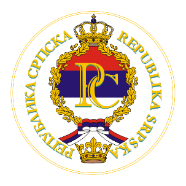 ПОКРОВИТЕЉ:Савјет за безбједност саобраћаја Републике СрпскеОРГАНИЗАТОРИ:Министарство саобраћаја и веза Агенција за безбједност саобраћајаМЈЕСТО ОДРЖАВАЊАБања ЛукаТрг Републике Српске 1Конференцијска сала Владе Републике Српске08.15-09.0008.15-09.00РЕГИСТРАЦИЈА УЧЕСНИКА09.15-10.0009.15-10.00OБРАЋАЊЕ ГОСТИЈУ 10.00-10.4010.00-10.40УВОДНА ИЗЛАГАЊАП-1П-1АГЕНЦИЈА ЗА БЕЗБЕДНОСТ САОБРАЋАЈА РЕПУБЛИКЕ СРБИЈЕ-Милан БожовићП-2П-2JAVNA AGENCIJA REPUBLIKE SLOVENIJE ZA VARNOST PROMETA-Igor VelovП-3П-3УДРУЖЕЊЕ ОСИГУРАВАЈУЋИХ ДРУШТАВА РЕПУБЛИКЕ СРПСКЕ-Миломир ДурмићГЕНЕРАЛНИ СПОНЗОР КОНФЕРЕНЦИЈЕ10.40-11.0010.40-11.00ЗАЈЕДНИЧКА ФОТОГРАФИЈАЧЕТВРТАК- СЕСИЈА 1-  11.00-12.30 hЧЕТВРТАК- СЕСИЈА 1-  11.00-12.30 hЧЕТВРТАК- СЕСИЈА 1-  11.00-12.30 hМИНИСТАРСТВО САОБРАЋАЈА И ВЕЗА РЕПУБЛИКЕ СРПСКЕ-Наташа КостићАГЕНЦИЈА ЗА БЕЗБЈЕДНОСТ САОБРАЋАЈА РЕПУБЛИКЕ СРПСКЕ-Милија РадовићХЕЛИКОПТЕРСКИ СЕРВИС РЕПУБЛИКЕ СРПСКЕНикола БојићА-1А-1ЗНАЧАЈ УСПОСТАВЉАЊА И РАЗВОЈА WEB-GIS АПЛИКАЦИЈЕ ЗА УПРАВЉАЊЕ БЕЗБЕДНОШЋУ САОБРАЋАЈА-Драгослав Кукић, Милан Божовић, Мирослав Росић и Јелена МилошевићА-2А-2ПРИМЕНА K-MEANS МЕТОДЕ У ДУБИНСКОЈ АНАЛИЗИ САОБРАЋАЈНИХ НЕЗГОДА-Далибор Пешић, Милица Шелмић, Драгана Мацура и Ненад МарковићА-3А-3ДУБИНСКЕ АНАЛИЗЕ САОБРАЋАЈНИХ НЕЗГОДА- САВРЕМЕНИ ПРИСТУП ПРЕВЕНТИВНОГ ДЕЛОВАЊА У БЕЗБЕДНОСТИ САОБРАЋАЈА - Милан Вујанић, Далибор Пешић, Борис Антић и Ненад МарковићА-4А-4ПРОСТОРНА РАСПОДЈЕЛА САОБРАЋАЈНИХ НЕЗГОДА У РЕПУБЛИЦИ  СРПСКОЈ ЗА 2014. ГОДИНУ-Милан Тешић, Бојан Марић, Горан Шмитран и Дарко ЋулумА-5А-5МОГУЋНОСТ УВОЂЕЊА ПРОЈЕКАТА/ ПЛАНОВА БЕЗБЈЕДНИХ ПУТЕВА ДО ШКОЛА У ПРАВНИ СИСТЕМ РЕПУБЛИКЕ СРПСКЕ-Миленко Џевер, Милија Радовић и Милан ТешићА-6А-6КОНЦЕПТ И ПРОЦЕДУРЕ ИЗРАДЕ СТРАТЕГИЈЕ БЕЗБЕДНОСТИ САОБРАЋАЈА У ЛОКАЛНОЈ ЗАЈЕДНИЦИ-Далибор Пешић, Милан Вујанић, Ненад Марковић и Борис АнтићА-7А-7АКТИВАН РАД САВЈЕТА ЗА БЕЗБЈЕДНОСТ САОБРАЋАЈА КАО ФАКТОР ЗА УНАПРЕЂЕЊЕ САОБРАЋАЈНЕ ИНФРАСТРУКТУРЕ НА ПРИМЈЕРУ ОПШТИНЕ МИЛИЋИ-Мајо Јерковић, Милија Радовић и Миленко Џевер 12.30-12.4512.30-12.45СПОНЗОРИ12.45-13.1512.45-13.15КАФЕ ПАУЗАЧЕТВРТАК- СЕСИЈА 2-  13.15-15.00 hЧЕТВРТАК- СЕСИЈА 2-  13.15-15.00 hЧЕТВРТАК- СЕСИЈА 2-  13.15-15.00 hБ-1Б-1ПРИМЕНА RSI- ПРОВЕРЕ БЕЗБЕДНОСТИ САОБРАЋАЈА НА ДЕОНИЦИ ДРЖАВНОГ ПУТА М22-Крсто Липовац, Александар Трифуновић, Светлана Чичевић и Мирјана Чубрановић- ДобродолацБ-2Б-2ПРИКАЗ ПРИМЕНЕ ПРОВЕРЕ БЕЗБЕДНОСТИ СОБРАЋАЈА НА КОНКРЕТНОМ ПРИМЕРУ УЛИЦЕ ПРЕ И НАКОН РЕКОНСТРУКЦИЈЕ-Далибор Пешић, Вања Вожни, Светлана Чичевић, Мирјана Чубрановић- Добродолац и Александар ТрифуновићБ-3Б-3ПРОСТОРНА РАСПОДЈЕЛА САОБРАЋАЈНИХ НЕЗГОДА НА ПОДРУЧЈУ РЕПУБЛИКЕ СРПСКЕ СА УЧЕШЋЕМ БИЦИКЛИСТА И МОТОЦИКЛИСТА-Мирослав Ђерић, Милан Тешић, Горан Шмитран и Бојан МарићБ-4Б-4БЕЗБЈЕДНОСТ ПЈЕШАКА НА ПУТЕВИМА РЕПУБЛИКЕ СРПСКЕ-Бојан Марић, Милан Тешић, Горан Шмитран и Мирослав ЂерићБ-5Б-5АНАЛИЗА СТАЊА БЕЗБЕДНОСТИ САОБРАЋАЈА У ЗАТВОРЕНИМ СИСТЕМИМА- ПРИМЕР ЈКП БЕОГРАДСКИ ВОДОВОД И КАНАЛИЗАЦИЈА-Владимир Симиџија и Зоран ЈончићБ-6Б-6УПОРЕДНА АНАЛИЗА КОНАЧНИХ ИЗЛАЗА И ИНДИКАТОРА БЕЗБЕДНОСТИ САОБРАЋАЈА ПО ОПШТИНАМА У БЕОГРАДУ-Далибор Пешић, Борис Антић, Милан Вујанић и Крсто Липовац Б-7Б-7МЈЕРЕЊЕ ИНДИКАТОРА БЕЗБЈЕДНОСТИ САОБРАЋАЈА КОЈИ СЕ ОДНОСЕ НА БРЗИНУ У РЕПУБЛИЦИ СРПСКОЈ - Јелица Лубура и Мићо МиљевићБ-8Б-8ПРОЈЕКТИ САОБРАЋАЈНЕ СИГНАЛИЗАЦИЈЕ КАО ЗАКОНСКА ОБАВЕЗА И ОСНОВА ЗА ИЗРАДУ КАТАСТРА-Миленко Џевер, Љиљан Малеш и Свјетлана Бјељанић Б-9Б-9АНАЛИЗА РАДА САВЕТА ЗА БЕЗБЕДНОСТ САОБРАЋАЈА У ЛОКАНИМ САМОУПРАВАМА У СРБИЈИ-Ђорђе Врањеш, Томислав Петровић, Никола Брборић, Душко Пешић и Бранко СтаматовићБ-10Б-10ЗНАЧАЈ ПРИМЕНЕ КАЗНЕ „РАД ЗА ОПШТЕ ДОБРО НА СЛОБОДИ“ ЗА КРИВИЧНА ДЕЛА ПРОТИВ БЕЗБЕДНОСТИ ЈАВНОГ САОБРАЋАЈА У РЕПУБЛИЦИ СРПСКОЈ-Драган ОбрадовићБ-11Б-11УЛОГА ПОРОДИЦЕ У СПРЕЧАВАЊУ СТРАДАЊА ДЕЦЕ У САОБРАЋАЈУ И ПРОПУСТИ СА СУДСКОГ АСПЕКТА-Весна Стевановић15.00-16.0015.00-16.00РУЧАКЧЕТВРТАК- СЕСИЈА 3- 16.00-17.45 hЧЕТВРТАК- СЕСИЈА 3- 16.00-17.45 hЧЕТВРТАК- СЕСИЈА 3- 16.00-17.45 hЦ-1Ц-1КРИВИЧНО- ПРАВНА ЗАШТИТА ЈАВНОГ САОБРАЋАЈА У РЕПУБЛИЦИ СРПСКОЈ-Миодраг Симовић, Драган Јовашевић и Владимир СимовићЦ-2Ц-2СИСТЕМ КРИВИЧНИХ САНКЦИЈА ЗА УЧИНИОЦЕ САОБРАЋАЈНИХ КРИВИЧНИХ ДЈЕЛА-Драган Јовашевић, Милена Симовић и Марина СимовићЦ-3Ц-3МОДЕЛ И АНАЛИЗА ИЗВЈЕШТАЈА О ОСНОВНИМ ПОКАЗАТЕЉИМА СТАЊА БЕЗБЕДНОСТИ САОБРАЋАЈА НА ТЕРИТОРИЈИ ЛОКАЛНИХ САМОУПРАВА РЕПУБЛИКЕ СРПСКЕ-Андријана Пешић, Драгослав Кукић, Бојана Луковић, Јелена Милошевић и Мирослав РосићЦ-4Ц-4УТИЦАЈ ВРЕМЕНСКИХ (НЕ) ПРИЛИКА НА БРЗИНУ КРЕТАЊА ВОЗИЛА НА ДВОТРАЧНИМ ПУТЕВИМА РЕПУБЛИКЕ СРПСКЕ- Слађан Јововић,  Владан Тубић и Марко Суботић Ц-5Ц-5ОСНОВНИ ПРИНЦИПИ УПРАВЉАЊА РИЗИЦИМА НА ПУТНО- ПРУЖНИМ ПРЕЛАЗИМА-Ратко Ђуричић, Перица Гојковић и Владимир МалчићЦ-6Ц-6ОЦЕНА УТИЦАЈА САОБРАЋАЈНОГ ПРОФИЛА ПУТА НА НАСТАНАК САОБРАЋАЈНИХ НЕЗГОДА-Никола Луковић, Павле Галић и Мирослав ВукајловићЦ-7Ц-7PRIMJERI IMPLEMENTACIJE PASIVNO BEZBJEDNIH NOSAČA-Demeter PrislanЦ-8Ц-8УТИЦАЈ ЕФИКАСНОСТИ ПРИГУШЕЊА АМОРТИЗЕРА НА ДУЖИНИ ЗАУСТАВНОГ ПУТА КОЧЕЊА-Никола Манојловић, Ранко Божичковић и Предраг ЛикокурЦ-9Ц-9ФАКТОРИ НАМЕРЕ ПЕШАКА ДА ПРОЛАЗЕ КОЛОВОЗ ТОКОМ ЦРВЕНОГ ПЕШАЧКОГ СИГНАЛА НА СЕМАФОРУ- Спасоје Мићић, Бошко Матовић и Драган ЈовановићЦ-10Ц-10УТИЦАЈ НОРМИ, СТАВОВА И НАВИКА НА БРЗУ ВОЖЊУ У ОДАБРАНИМ ЛОКАЛНИМ САМОУПРАВАМА У РЕПУБЛИЦИ СРПСКОЈ- Бошко Матовић, Спасоје Мићић, Миомир Кокотовић, Младен Матовић и Борислав ГајићЦ-11Ц-11ПРИМЕНА АНАЛИЗЕ ОБАВИЈАЊА ПОДАТАКА (DEA) ЗА ОЦЕНУ РИЗИКА У БЕЗБЕДНОСТИ САОБРАЋАЈА-Мирослав Росић, Драгослав Кукић и Милан Божовић СВЕЧАНА ВЕЧЕРА СА МУЗИКОМ - 19.00 hСВЕЧАНА ВЕЧЕРА СА МУЗИКОМ - 19.00 hСВЕЧАНА ВЕЧЕРА СА МУЗИКОМ - 19.00 hПЕТАК- СЕСИЈА 1-  09.30-11.15 hПЕТАК- СЕСИЈА 1-  09.30-11.15 hПЕТАК- СЕСИЈА 1-  09.30-11.15 hД-1Д-1УПОЗНАВАЊЕ МЛАДИХ ВОЗАЧА СА УТИЦАЈЕМ АЛКОХОЛА И НАРКОТИКА ТОКОМ ВОЖЊЕ У ОПШТИНИ КОВАЧИЦА- Снежана Милић, Драган Живић и Борис ЈаневД-2Д-2УНАПРЕЂЕЊЕ БИЦИКЛИСТИЧКОГ САОБРАЋАЈА У ЛОКАЛНИМ ЗАЈЕДНИЦАМА -Владан Тубић, Јелена Јовановић и Душан Тривановић Д-3Д-3УПОРЕДНА АНАЛИЗА СТАВОВА ВОЗАЧА АУТОМОБИЛА И МОТОЦИКЛА О УМОРУ У ТОКУ ВОЖЊЕ ПРЕМА SARTRE 4 УПИТНИКУ- Далибор Пешић, Борис Антић, Јелица Давидовић и Ненад МарковићД-4Д-4УЧЕШЋЕ СТАРИЈИХ ВОЗАЧА У САОБРАЋАЈНИМ НЕЗГОДАМА- ЛИТЕРАРНИ ПРЕГЛЕД-Милан Вујанић и Јелица Давидовић Д-5Д-5АНАЛИЗА САОБРАЋАЈНИХ НЕЗГОДА НА ТЕРИТОРИЈИ СРБИЈЕ ЗА ПЕРИОД 2010-2014 СА ПОСЕБНИМ ОСВРТОМ НА СТАРОСТ УЧЕСНИКА-Крсто Липовац, Далибор Пешић и Јелица Давидовић Д-6Д-6ЕДУКАЦИЈА ДЕЦЕ ПРЕДШКОЛСКОГ УЗРАСТА О БЕЗБЕДНОСТИ САОБРАЋАЈА- ПРОЈЕКАТ „ЈА У САОБРАЋАЈУ“- Милан Вујанић, Мирјана Стевановић, Бојана Нићифоровић, и Светлана ПантелићД-7Д-7УТИЦАЈ УПОТРЕБЕ СВЈЕТЛООДБОЈНОГ ПРСЛУКА НА ПОНАШАЊЕ ВОЗАЧА- Александар Јефтић и Бранко ШвракаД-8Д-8СИГУРНОСНИ ПОЈАС И ПОВРЕЂИВАЊЕ ПУТНИКА У МОТОРНОМ ВОЗИЛУ- Далибор НедићД-9Д-9ЗНАЧАЈ УСПОСТАВЉАЊА СИСТЕМА ХИТНИХ ПОЗИВА 112 СА ЦИЉЕМ ПРАВОВРЕМЕНОГ ОДЗИВА ХИТНИХ СЛУЖБИ У СЛУЧАЈУ НАСТАНКА САОБРАЋАЈНЕ НЕЗГОДЕ -Валентина Мандић и Александар МандићД-10Д-10ПОНАШАЊЕ ВОЗАЧА ПРЕМА РАЊИВИМ УЧЕСНИЦИМА У САОБРАЋАЈУ- СТУДИЈА СЛУЧАЈА-Дуња Радовић и Милан Милинковић 11.15-11.4511.15-11.45КАФЕ ПАУЗАПЕТАК- СЕСИЈА 2- 11.45-13.30 hПЕТАК- СЕСИЈА 2- 11.45-13.30 hПЕТАК- СЕСИЈА 2- 11.45-13.30 hЕ-1ЗНАЧАЈ КАМПАЊА ЗА УНАПРЕЂЕЊЕ БЕЗБЕДНОСТИ САОБРАЋАЈА -Данијел СтевановићЗНАЧАЈ КАМПАЊА ЗА УНАПРЕЂЕЊЕ БЕЗБЕДНОСТИ САОБРАЋАЈА -Данијел СтевановићЕ-2УЛОГА НЕВЛАДИНИХ ОРГАНИЗАЦИЈА У БЕЗБЕДНОСТИ САОБРАЋАЈА -Ведран Вукшић и Тијана ИванишевићУЛОГА НЕВЛАДИНИХ ОРГАНИЗАЦИЈА У БЕЗБЕДНОСТИ САОБРАЋАЈА -Ведран Вукшић и Тијана ИванишевићЕ-3СИСТЕМ ЗАШТИТЕ ТРУДНИЦА У ВОЗИЛИМА- Бојана Чоловић и Сања ДеспотовићСИСТЕМ ЗАШТИТЕ ТРУДНИЦА У ВОЗИЛИМА- Бојана Чоловић и Сања ДеспотовићЕ-4ИСТРАЖИВАЊЕ ОЦЕНСКИХ ПОКАЗАТЕЉА КВАЛИТЕТА ПУТА У ФУНКЦИЈИ ПРОЈЕКАТА, ИСПИТИВАЊА И ЕКСПЛОАТАЦИЈЕ ВОЗИЛА -Зоран Мајкић ИСТРАЖИВАЊЕ ОЦЕНСКИХ ПОКАЗАТЕЉА КВАЛИТЕТА ПУТА У ФУНКЦИЈИ ПРОЈЕКАТА, ИСПИТИВАЊА И ЕКСПЛОАТАЦИЈЕ ВОЗИЛА -Зоран Мајкић Е-5АНАЛИЗА УПОТРЕБЕ СИГУРНОСНОГ ПОЈАСА И КОРИШЋЕЊА МОБИЛНОГ ТЕЛЕФОНА НА ПОДРУЧЈУ ОПШТИНЕ СОКОЛАЦ-Ивана Станић и Ђорђе ПетровићАНАЛИЗА УПОТРЕБЕ СИГУРНОСНОГ ПОЈАСА И КОРИШЋЕЊА МОБИЛНОГ ТЕЛЕФОНА НА ПОДРУЧЈУ ОПШТИНЕ СОКОЛАЦ-Ивана Станић и Ђорђе ПетровићЕ-6АНАЛИЗА УПОТРЕБЕ СИГУРНОСНОГ ПОЈАСА И КОРИШЋЕЊА МОБИЛНОГ ТЕЛЕФОНА НА ПОДРУЧЈУ ОПШТИНЕ ЗВОРНИК-Ђорђе Петровић и Ивана СтанићАНАЛИЗА УПОТРЕБЕ СИГУРНОСНОГ ПОЈАСА И КОРИШЋЕЊА МОБИЛНОГ ТЕЛЕФОНА НА ПОДРУЧЈУ ОПШТИНЕ ЗВОРНИК-Ђорђе Петровић и Ивана СтанићЕ-7ПРИМЈЕНА DSRC БЕЖИЧНЕ ТЕХНОЛОГИЈЕ У КОМУНИКАЦИЈИ ВОЗИЛО- ВОЗИЛО СА ЦИЉЕМ ПОВЕЋАЊА БЕЗБЈЕДНОСТИ САОБРАЋАЈА -Денис Шишић, Никола Станковић и Јасмин ШишићПРИМЈЕНА DSRC БЕЖИЧНЕ ТЕХНОЛОГИЈЕ У КОМУНИКАЦИЈИ ВОЗИЛО- ВОЗИЛО СА ЦИЉЕМ ПОВЕЋАЊА БЕЗБЈЕДНОСТИ САОБРАЋАЈА -Денис Шишић, Никола Станковић и Јасмин ШишићЕ-8КОНТРОЛА И УПРАВЉАЊЕ БРЗИНАМА УЗ ПОМОЋ ИТС-а-Алмир Рашић, Милош Стојнић и Вукашин ГајићКОНТРОЛА И УПРАВЉАЊЕ БРЗИНАМА УЗ ПОМОЋ ИТС-а-Алмир Рашић, Милош Стојнић и Вукашин ГајићЕ-9ЗНАЊЕ И СТАВОВИ ВОЗАЧА О ПРАВИЛНОМ ИЗБОРУ И КОРИШЋЕЊУ ПНЕУМАТИКА НА ПОДРУЧЈУ ОПШТИНЕ ДОБОЈ-Радивоје Трифуновић, Ђорђе Короман и Огњен МирковићЗНАЊЕ И СТАВОВИ ВОЗАЧА О ПРАВИЛНОМ ИЗБОРУ И КОРИШЋЕЊУ ПНЕУМАТИКА НА ПОДРУЧЈУ ОПШТИНЕ ДОБОЈ-Радивоје Трифуновић, Ђорђе Короман и Огњен МирковићЕ-10СПЕЦИФИЧНОСТИ СТРАДАЊА ПЕШАКА У САОБРАЋАЈУ- Тијана Иванишевић и Ведран ВукшићСПЕЦИФИЧНОСТИ СТРАДАЊА ПЕШАКА У САОБРАЋАЈУ- Тијана Иванишевић и Ведран ВукшићЕ-11ПРОЦЕНЕ БРЗИНЕ КРЕТАЊА ВОЗИЛА ОД СТРАНЕ МЛАДИХ ВОЗАЧА-Светлана Чичевић, Мирјана Чубрановић- Добродолац и Александар Трифуновић  ПРОЦЕНЕ БРЗИНЕ КРЕТАЊА ВОЗИЛА ОД СТРАНЕ МЛАДИХ ВОЗАЧА-Светлана Чичевић, Мирјана Чубрановић- Добродолац и Александар Трифуновић  Е-12МОГУЋНОСТ ВРШЊАЧКЕ ЕДУКАЦИЈЕ У БЕЗБЕДНОСТИ САОБРАЋАЈА-Ђорђе Савић и Марко Маџовски  МОГУЋНОСТ ВРШЊАЧКЕ ЕДУКАЦИЈЕ У БЕЗБЕДНОСТИ САОБРАЋАЈА-Ђорђе Савић и Марко Маџовски  13.30-14.00ДИСКУСИЈА- ЗАВРШНА РИЈЕЧДИСКУСИЈА- ЗАВРШНА РИЈЕЧ14.00-14.30ДОДЈЕЛА СЕРТИФИКАТАДОДЈЕЛА СЕРТИФИКАТА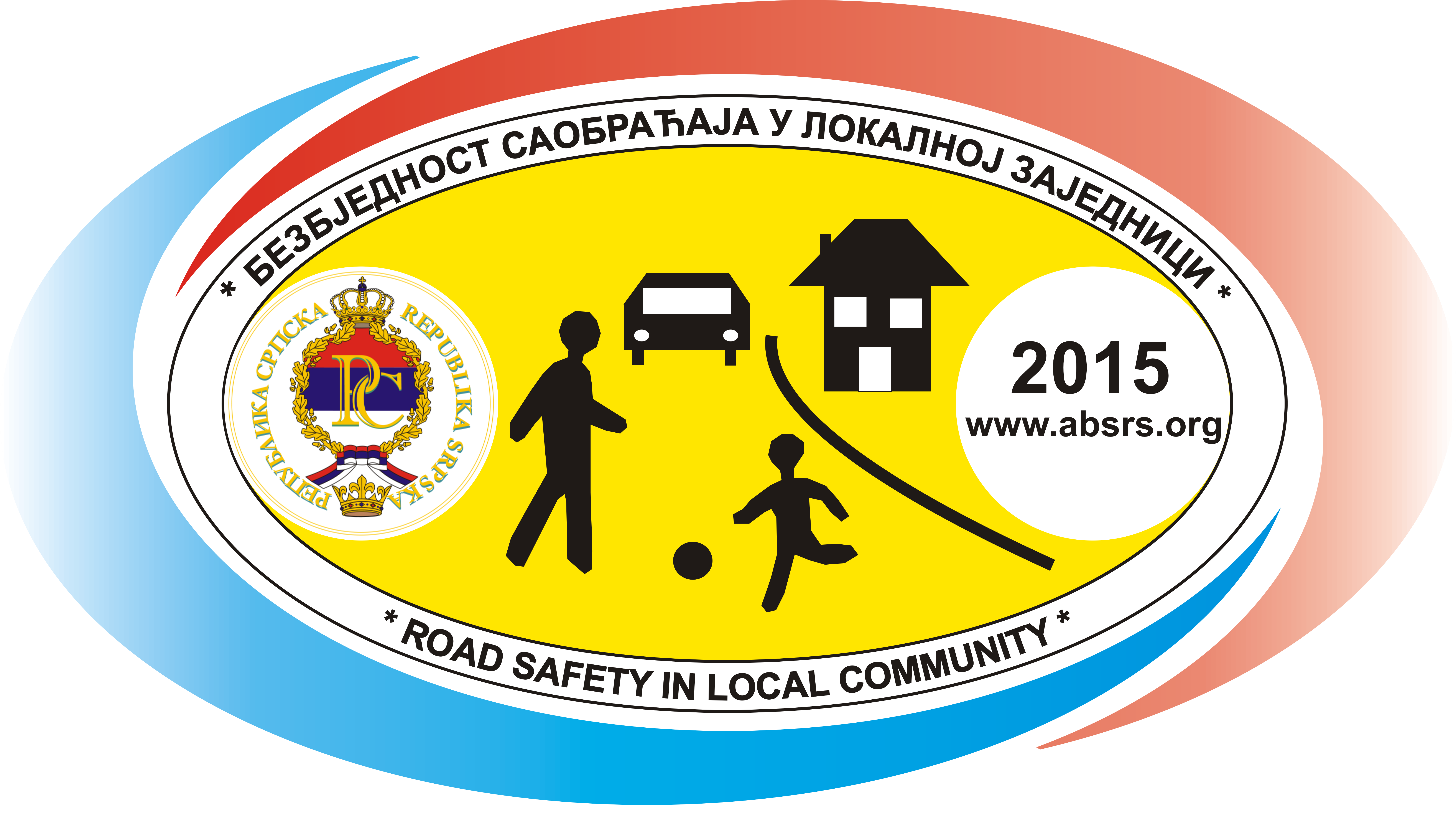 IV Meђународна конференција„БЕЗБЈЕДНОСТ САОБРАЋАЈА У ЛОКAЛНОЈ ЗАЈЕДНИЦИ“Бања Лука, 29-30. октобар 2015. године